ФОТООТЧЕТ«НЕДЕЛЯ ИГРЫ. КАНИКУЛЫ»В СТАРШЕЙ ГРУППЕ «СОЛНЫШКО»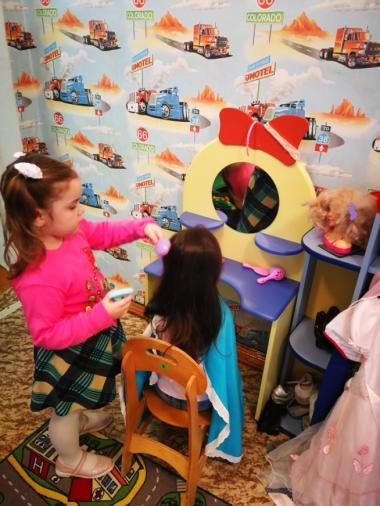 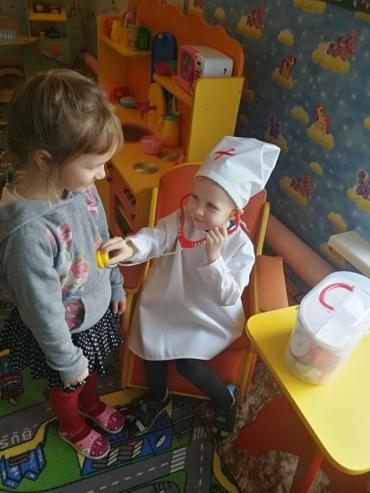 Сюжетно-ролевые игры : доктор, парикмахерская.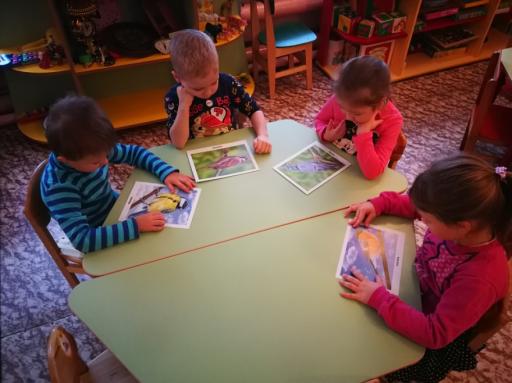 Дидактическая игра «Найди зимующих птиц»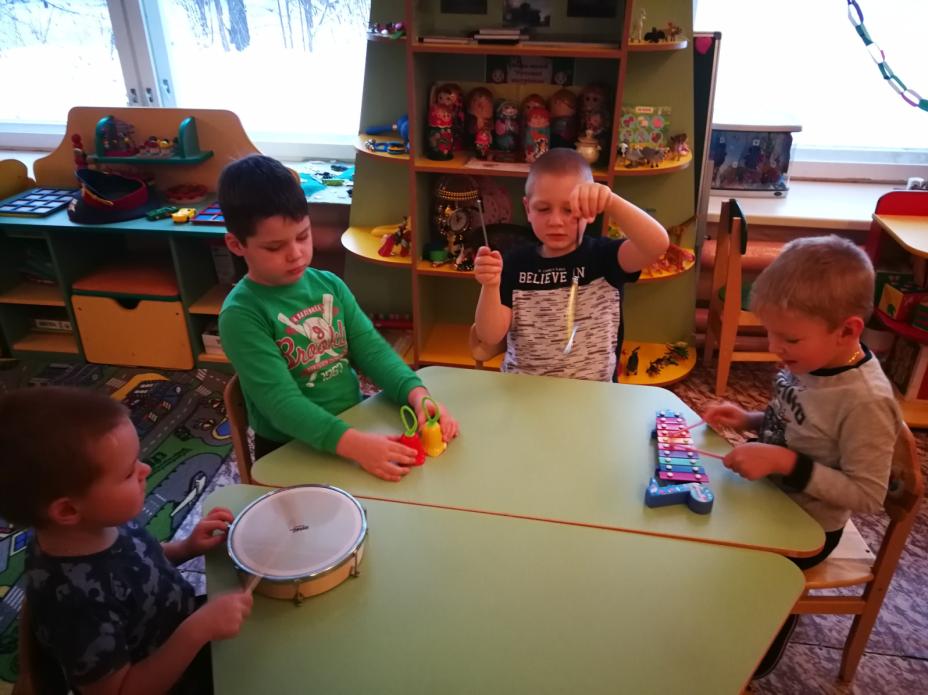 Игра на музыкальных инструментах.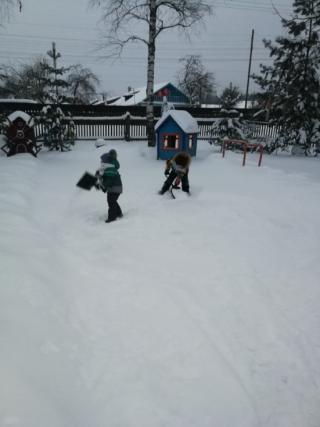 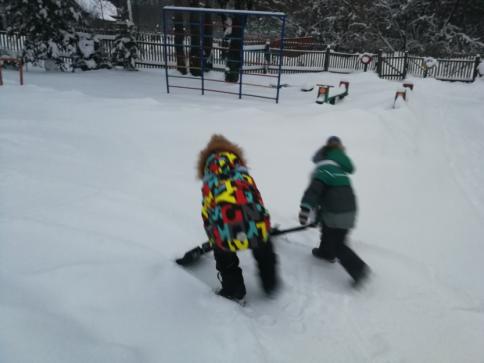 Трудовая- игровая деятельность «Уборка снега»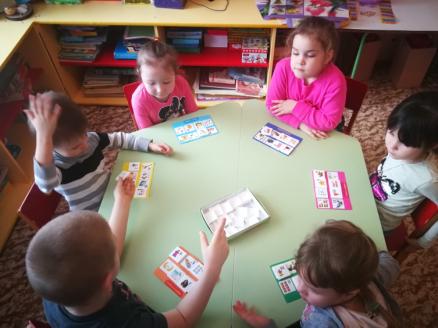 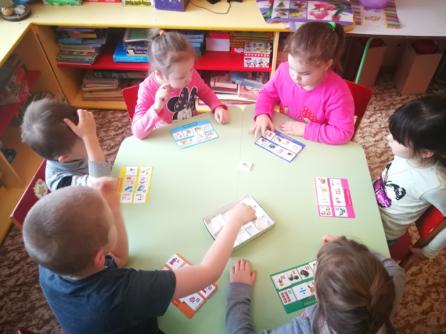 Развивающая игра  ЛОТО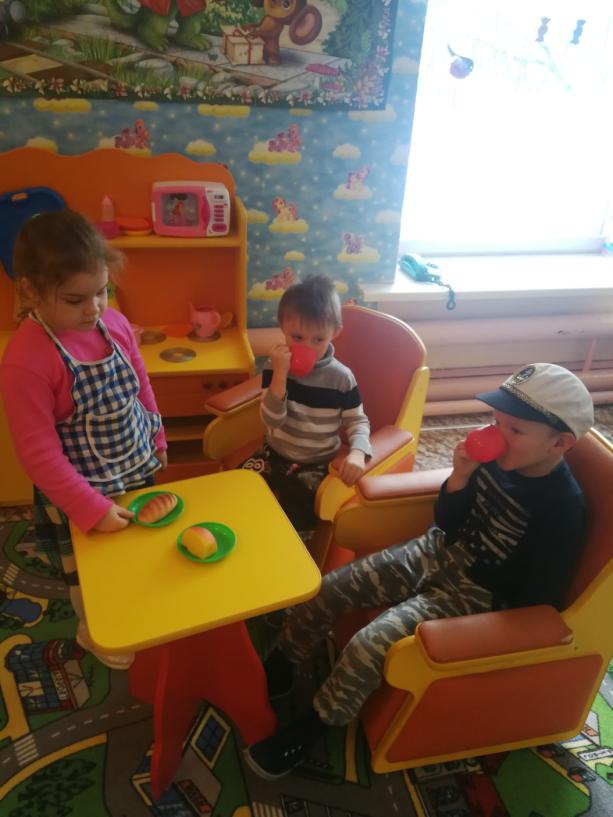 Сюжетно-ролевая игра «Семья»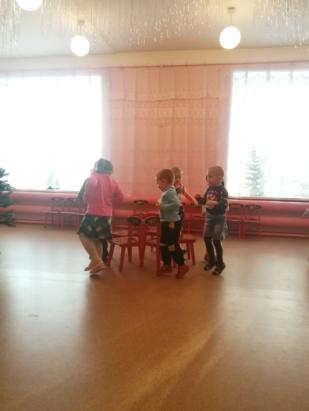 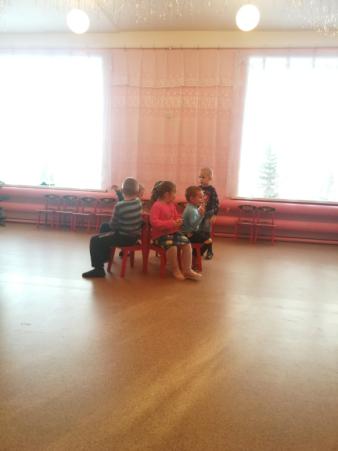 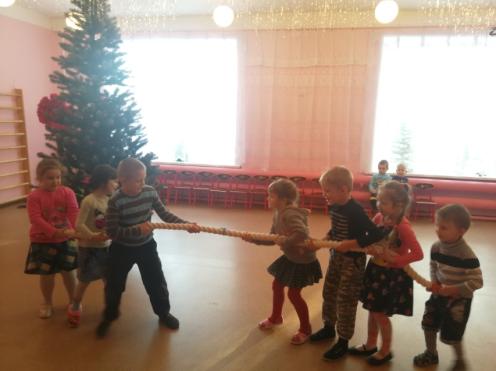 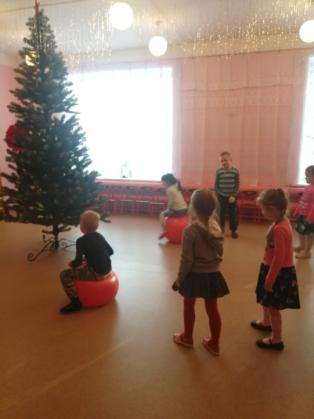 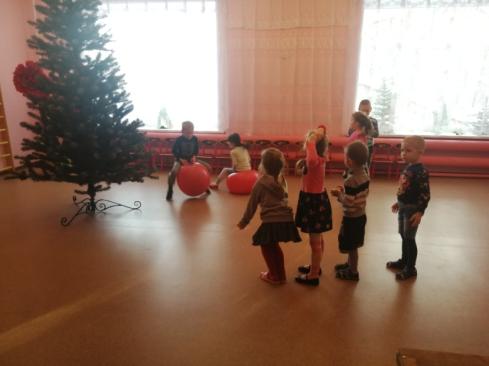 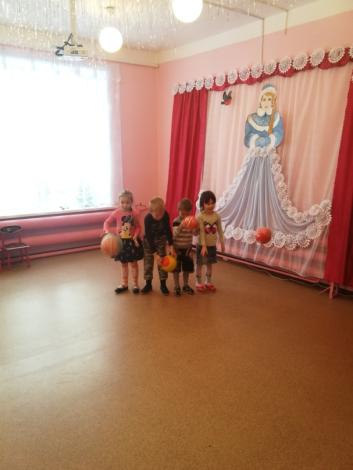 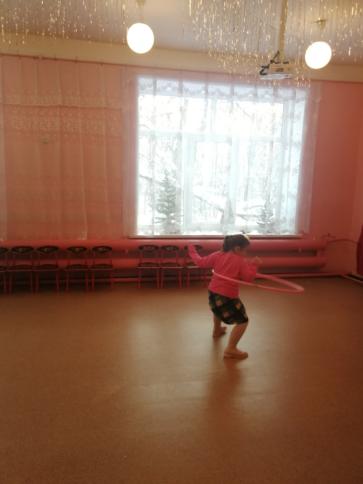 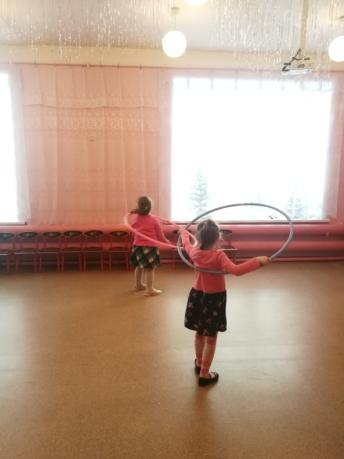 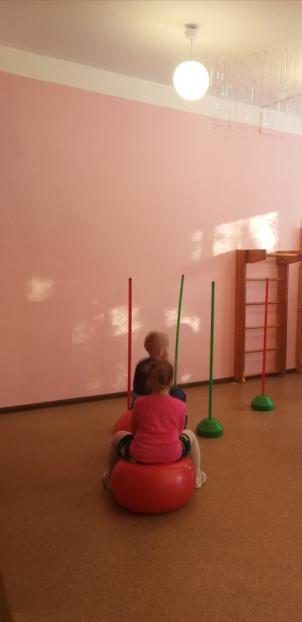 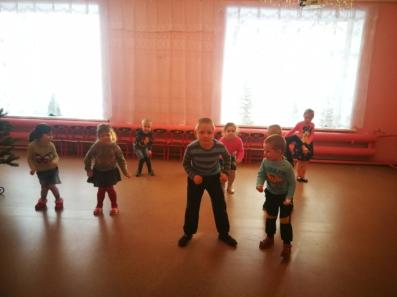 Подвижные игры.Эстафеты.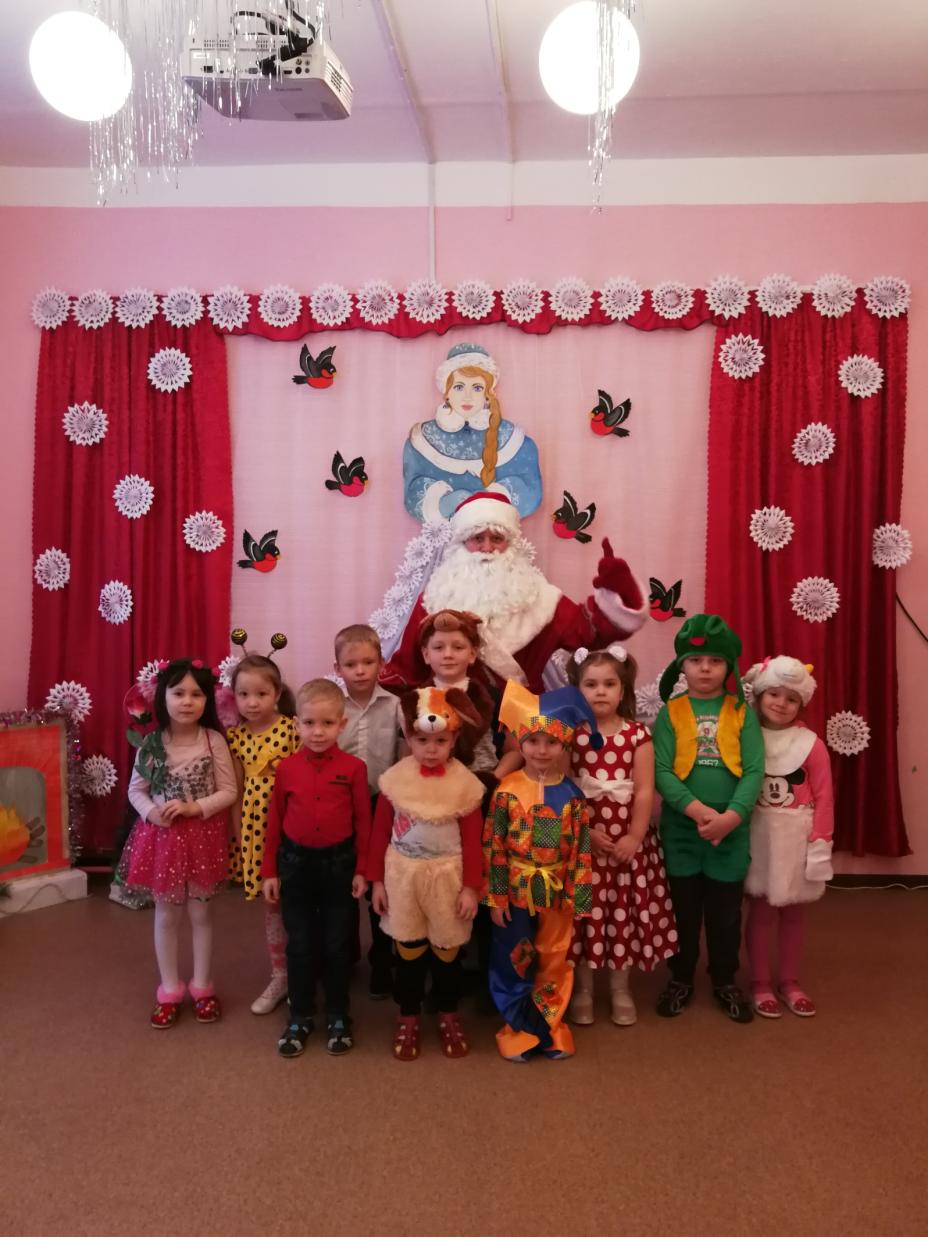 Мероприятие «Старый Новый Год»